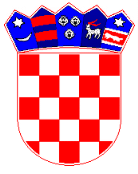 REPUBLIKA HRVATSKAŽUPANIJA ISTARSKAINDUSTRIJSKO - OBRTNIČKA ŠKOLA PULARizzijeva 4052100 PulaKLASA: 003-06/23-01/11URBROJ: 2168-22-23-01U Puli, 18. prosinca 2023.                                                                                             Školski odbor                                                                                                                                            Članovi                                                                                                                                            -svima-Predmet:  32.  sjednica Školskog odbora Industrijsko-obrtničke škole Pula,               - saziva sePozivamo Vas na 32. sjednicu Školskog odbora u četvrtak 21. prosinca 2023. godine s početkom u 10,30 sati koja će se održati u prostorijama škole - ured ravnatelja, sa sljedećim dnevnim redom:D n e v n i  r e d:Razmatranje i donošenje II izmjena i dopuna Financijskog plana za 2023. i projekcije za 2024. i 2025. godinu;Prilog: II. izmjene i dopune Financijskog plana za 2023. i projekcije za 2024. i 2025. godinu, Obrazloženje II. izmjena i dopuna Financijskog plana za 2023. i projekcije za 2024. i 2025. godinu, Odluka Školskog odobra.Razmatranje i davanje suglasnosti za zasnivanje radnog odnosa na neodređeno vrijeme - nastavnik matematike.Razno. 	Molimo članove Školskog odbora da potvrde svoj dolazak na sjednicu (e-mailom, tel. 216-121 ili fax 216-124).      Zahvaljujemo na razumijevanju.                                                                                                               Školski odbor                                                                                                                 Predsjednik                                                                                                       Mauricio Smoković, dipl.iur.